احكام و تعاليم فردى - صلات نه رکعتی که در کتاب اقدس به آن اشاره شده با نزول سه صلات کبير و وسطی و صغير منسوخ گرديده استحضرت بهاءالله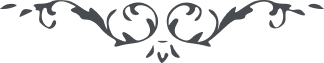 صلات نه رکعتی که در کتاب اقدس به آن اشاره شده با نزول سه صلات کبير و وسطی و صغيرمنسوخ گرديده استحضرت بهاءالله:1 – " قد كتب عليكم الصّلو'ة تسع ركعات لله منزل الآيات حين الزّوال وفي البكور والآصال وعفونا عدّة أخرى أمرا في كتاب الله إنّه لهو الآمر المقتدر المختار " (كتاب اقدس – بند 6)2 – " سؤال : در کتاب اقدس صلات ٩ رکعت نازل که در زوال و بکور و اصيل معمول رود و اين لوح صلات مخالف آن بنظر آمده.جواب : آنچه در کتاب اقدس نازل صلات ديگر است ولکن نظر به حکمت در سنين قبل بعض احکام کتاب اقدس که از جمله آن صلات است در ورقه اخری مرقوم و آن ورقه مع آثار مبارکه به جهت حفظ و ابقای آن به جهتی از جهات ارسال شده بود و بعد اين صلوات ثلاث نازل " (رساله سؤال و جواب، 63)بیت العدل:1 – " رکعت مجموعه‌ای است از آيات صلات که تلاوتش با رکوع و سجود و ديگر اعمال توأم است. صلاتی را که جمال اقدس ابهی بدايتاً نازل فرمودند شامل نه رکعت بوده است . نصّ اين صلات مفقود گشته و لذا طرز انجام آن معلوم نيست (يادداشت شماره ٩). در لوحی حضرت عبدالبهاء در باره سه نمازی که در بين احبّاء معمول است می فرمايند: انّ فی کلّ کلمة و حرکة من الصّلوة لاشارات و حکمة و اسرار تعجز البشر عن ادراکها و لا تسع المکاتيب و الاوراق . طبق بيان حضرت وليّ امراللّه چند دستور ساده‌ای را که جمال قدم برای تلاوت بعضی از ادعيه معيّنه نازل فرموده‌اند نه تنها اهميت روحانی دارد، بلکه انسان را در حصر توجّه در احيان دعا و تفکّر و تأمّل در آيات مبارکه ياری می نمايد " (كتاب اقدس – شرح 4)